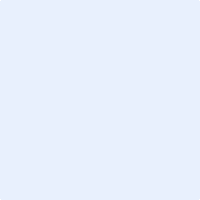 YUKARIDAKİ BİLGİLERİN DOĞRU OLDUĞUNU BİLDİRİRİM.                                                                 ...  /  …  /20…                                                                                                               İMZA NÜFUS CÜZDANI SURETİNİ ONAYLAYANINNOT: BU FORM BİLGİSAYARDA DOLDURULACAKTIR.ARŞİV ARAŞTIRMASI FORMUNUN DOLDURULMASINDA DİKKAT EDİLECEK HUSUSLARForm 3 nüsha eksiksiz, hatasız, silinti, kazıntı yapılmadan bilgisayarda doldurulmalıdır.Bütün adresler, kısaltma yapılmaksızın semt, cadde, sokak ve kapı numaraları yazılmak suretiyle doldurulmalıdır.Nüfus Cüzdanı bilgilerinde özellikle isimlerde kesinlikle kısaltma yapılmamalıdır.Kılık kıyafet yönetmeliğine uygun fotoğraf formda belirtilen bölüme yapıştırılacak zımba yapılmayacaktır.Nüfus Cüzdanı Seri No kısmına harfli kısım ve seri numarası yazılacaktır. A02-123456 gibiOnay kısmı boş bırakılacak, doldurulmayacak ve herhangi bir yere onaylatılmayacaktır.Askerliği tecilli olanlar, askerlik başlama hanesine “tecilli” yazacaklardır. Kayıtlı olduğu nüfus idaresi kısmına il ve ilçe yazılacaktır.TC Kimlik NoSoyadıAdıİkametgâh AdresiHalen Oturma Adresiİş TelefonuCep TelefonuÖğrenim Durumu (En Son Bitirdiği Okul)Öğrenim Durumu (En Son Bitirdiği Okul)Adı ve YeriTarihi (Tarihten - Tarihe)Aile BilgileriSoyadı AdıDoğum Yeri ve TarihiUyruğuYaşayanların AdresiBabasınınAnnesininEşininKardeşlerinin (18 Yaşından Büyük Olanlar)Kardeşlerinin (18 Yaşından Büyük Olanlar)Kardeşlerinin (18 Yaşından Büyük Olanlar)Kardeşlerinin (18 Yaşından Büyük Olanlar)Kardeşlerinin (18 Yaşından Büyük Olanlar)Kardeşlerinin (18 Yaşından Büyük Olanlar)En Son Çalıştığı YerEn Son Çalıştığı YerEn Son Çalıştığı YerEn Son Çalıştığı Yerİşin ÇeşidiTarihten – Tariheİşverenin AdresiAyrılış SebebiHakkında Verilmiş Bulunan Mahkûmiyet Hükmü veya Halen Devam Eden Ceza Davası Bulunup Bulunmadığı                                                                   VAR                            YOKAskerlik HizmetiBaşlama TarihiBitiş TarihiCezalarıAskerlik HizmetiNÜFUS CÜZDANI SURETİNÜFUS CÜZDANI SURETİNÜFUS CÜZDANI SURETİNÜFUS CÜZDANI SURETİNÜFUS CÜZDANI SURETİNÜFUS CÜZDANI SURETİSoyadıUyruğuSıra NoAdıDini Aile Sıra NoBaba AdıİliVerildiği YerAna AdıİlçesiVeriliş NedeniDoğum YeriMahallesiVeriliş TarihiDoğum TarihiKöyüSeri NoMedeni HaliCilt NoKayıtlı Ol.Nüf.İdaresiSOYADIADIGÖREVİİMZAMÜHÜRTARİH